UConn IDEA Grant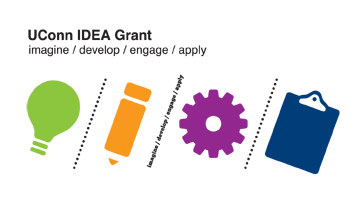 Project Mentorship AgreementMentorship of UConn IDEA Grant ProjectsEvery UConn IDEA Grant project must have appropriate mentorship. Students who are awarded the UConn IDEA Grant select their own project mentors. Mentors are often members of the UConn faculty or professional staff, though mentorship may come from someone in the wider community who has appropriate expertise.  In some cases, students may have multiple project mentors. This is most common with interdisciplinary projects, where it may be appropriate for students to seek guidance from multiple sources on different aspects of their project. In these situations, only one mentor needs to complete the Project Mentorship Agreement. For group projects, students have the option of having a project mentor who advises all group members, or having separate project mentors who advise on individual project components and responsibilities.Firm mentorship arrangements must be in place and this signed Project Mentorship Agreement must be on file with the Office of Undergraduate Research prior to disbursement of UConn IDEA Grant funds.Online Project Development Course RequirementsUConn IDEA Grant recipients are required to complete a non-credit online project development course. During the course they refine their project plan, project budget, and timeline for completion, among other activities.We value the expert opinions and feedback project mentors provide students during the planning stage and while they engage in their project work. As students go through the process of refining their plan, they will be required to discuss their project plan, budget, and timeline with their project mentors, and incorporate feedback and make any necessary adjustments to their plan to assure it is appropriate and feasible. Mentors will be asked to sign or initial the final version of the students’ materials (plan, budget & timeline); the students will need to submit these signed documents to the Office of Undergraduate Research as part of the online course.  In addition, students are required to submit a plan for mentorship, which outlines the arrangements they agree upon with you for advising on their projects, including maintaining contact and getting in touch between meetings if questions or obstacles arise.  Project Mentorship AgreementStudent Name: _________________________________________________________________Mentor Name: _________________________________________________________________Department: ___________________________________________________________________Phone: ________________________ Email: __________________________________________Project Title: ___________________________________________________________________	I have agreed to serve as the project mentor for the above named student and UConn IDEA Grant project. Mentor Signature: _____________________________________ Date: ____________________Student Signature: _____________________________________ Date: ____________________Thank you for agreeing to advise a UConn IDEA Grant project and for your support of undergraduate research at UConn. This opportunity would not be possible without the invaluable guidance provided by project mentors like you. If you have any questions on the UConn IDEA Grant Program please contact Program Coordinator Melissa Berkey at (860) 486-5189 or melissa.berkey@uconn.edu. Additional details on the Program can be found at ugradresearch.uconn.edu/IDEA.